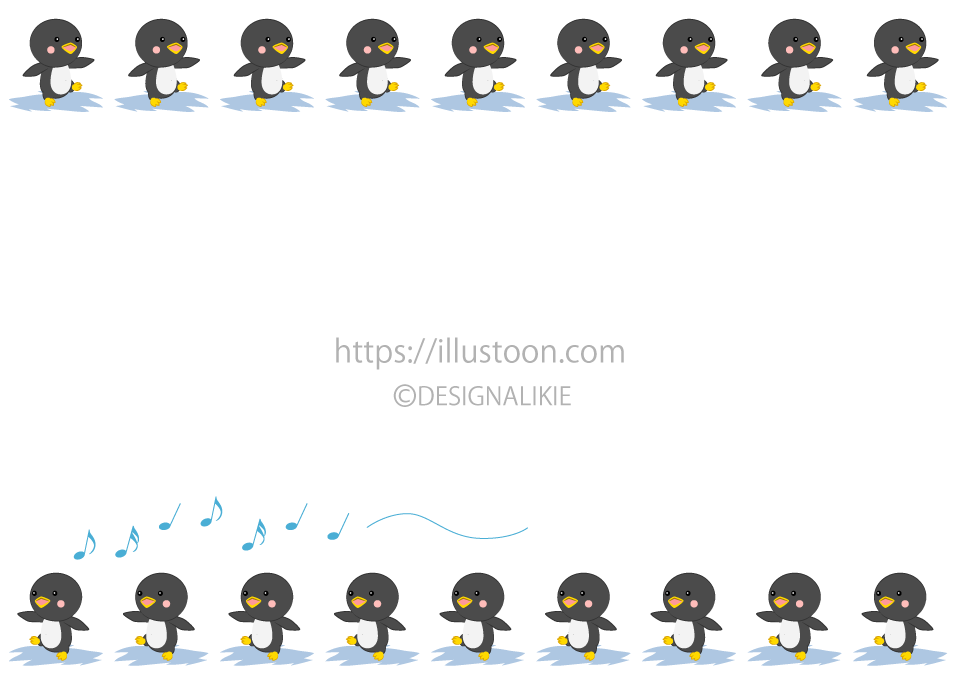 W/C 2nd Mar, 16th Mar & 30th MarJotmans Hall Lunch Menu 2 – Winter 2019Jotmans Hall Lunch Menu 2 – Winter 2019Jotmans Hall Lunch Menu 2 – Winter 2019MondayTuesdayWednesdayThursdayFridayCreamy Cheese and Ham PastaOr V Cheese Pasta Served with Garlic Bread and SaladButcher’s Pork SausagesOr V Quorn SausageServed with Creamy Mash and Baked Beans Butcher’s ChickenBreastOr V Quorn RoastServed with Roast Potatoes, Yorkshire Puddings and Seasonal VegetablesA Selection of Homemade PizzasOr V Cheese PizzaServed with Crispy Cube Potatoes and Salad Omega 3 Fish Fingers Or V Vegetarian Fingers Served with French Fries and Peas orororororSandwich platterA choice of Ham, Cheese or Tuna Mayo sandwichServed with a side salad and crispsSandwich platterA choice of Ham, Cheese or Tuna Mayo sandwichServed with a side salad and crispsSandwich platterA choice of Ham, Cheese or Tuna Mayo sandwichServed with a side salad and crispsSandwich platterA choice of Ham, Cheese or Tuna Mayo sandwichServed with a side salad and crispsSandwich platterA choice of Ham, Cheese or Tuna Mayo sandwichServed with a side salad and crispsSelf-serve Salad BarSelf-serve Salad BarSelf-serve Salad BarSelf-serve Salad BarSelf-serve Salad BarA Choice of Yoghurts with Fresh FruitA Choice of Ice–Cream and Wafer with Fresh Fruit Waffles and a Choice of Sauces with Fresh FruitA Choice of Yoghurts with Fresh FruitHomemade Cake with Fresh 